Тема: Решение задач по теме: «Расстояние между точками. Действия с векторами, заданными координатами»Задание:Решите задачиНайдите координаты середины отрезка, если его концы имеют координаты А(5; 3; 2),  В(3; -1; -4)Найдите длину вектора  , если А(5; 3; 2), В(3; -1; -4).Найдите скалярное произведение векторов ,если  а)                           б) Найдите угол между векторами Даны точки А(-1; 5; 3), В(-1; -3; 9), С(3; -2; 6). Доказать, что треугольник АВС – прямоугольный.Литература: Лисичкин В.Т. Математика в задачах с решениями: учебное пособие, Лань 2020. с.132 - 139 Режим доступа:   https://e.lanbook.com/reader/book/126952 Срок выполнения – до 16 января 2021г.Выполненные задания присылать на электронную почту:2021.ivanova@mail.ruТема письма:    Воробьев А.,   ОЖЭС-111,   21 декабряДлина вектора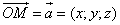 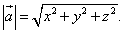 Начало вектора находится в точке      а конец – в точке  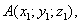 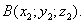 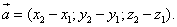 Длина вектора  в этом случае примет вид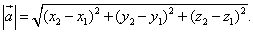 Формулы для нахождения координат середины отрезка. ,                   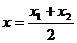 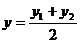 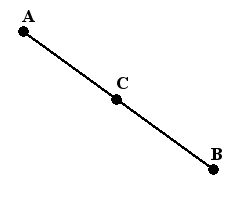 Формула скалярного произведения векторов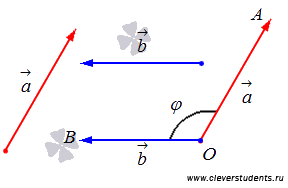  = x1· x2 + y1· y2 + z1· z2